T.C.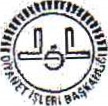 BAŞBAKANLIKDiyanet İşleri BaşkanlığıSayı	51551452-212-E.G5413	27.07.2017Konu : Damızlık Niteliği Taşıyan Dişi veGebe Hayvanların Kurban EdilmemesiVALİLİĞİ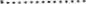 (İl Müftülüğü)2017 yılı Kurban Hizmetlerinin Uygulanmasına Dair Tebliğ 21/6/2017 tarihli ve 30103 sayılı Resmi Gazete yayımlanmıştır.İlgili Tebliğ'in 6 ncı maddesinin birinci fıkrasının (d) bendinde "Kurban olarak satın alınacak hayvanların sağlıklı, besili, veteriner sağlık raporu/hayvan pasaportu/nakil belgesi olan, Gıda Tarım ve Hayvancılık Bakanlığınca belirlenen koruyucu aşıları yapıtmış ve hayvan kimlik sistemine kayıtlı olanlardan seçilmesi, gebe vc damızlık değeri Yüksek dişi hayvanlarm kurbanlık olarak kesilmesinin önlenmesi, kurban edilmesi uygun olan hayvanlardan öncelikle crkek olanların tercih edilmesi gerektiği hatırlatılır.” hükmü yer almaktadır.Sürdürülebilir bir hayvancılık için damızlık dişi hayvan varlığının anırılmasının büyük önem arz ettiği, bu amaçla gebe veya damızlık niteliği taşıyan dişi hayvanların kurban satış yerlerine girişlerinc ve kurbanlık olarak kesimlerine müsaade edilmemesi yönünde İl Hayvan Sağlık Zabıtası Komisyon Kararı alınması ve karara titizlikle uyulması hususunda 02.07.2017 tarihli 1355117 sayılı yazıyla İl Müdürlüklerinin talimatlandtnldlğl Başkanlığımıza bildirilmiştir.Bu bağlamda kurban hizmetlerinin usulüne uygun bir şekilde yürütülmesinde üstlendiğimiz sorumluluk ve kurumlararası işbirliğinin bir gereği olarak, damızlık değeri bulunan dişi hayvanların kurban satış yerlerine getirilmemcsi, getirildiği takdirde halkımız tarafından tercih edilmemesi, kurban satış yeri dışında altm satım yapılan mecralarda da aynı hassasiyetin gösterilmesi noktasında kurban bayramına kadar olan bir aylık süre zarfında din görevlilerimiz tarafından vaaz, hutbe ve farklı vasıtalarla halkımızın bilgilendirilmesi önem arz etmektedir. Bilgilerinizi vc gereğini rica ederim.Doç. Dr. Yaşar YİĞİT Başkan a.Din Hizmetleri Genci MüdürüUnivcrsileler Mah. Dumlupınar Bulu, No : 1471A 06800 Çankayn'Ankara	Bilgi 	A, Bekiroğlu5070 sayılı Elektronik İmzâ kanunu gereği bu belge elektronik imza ilc "ilmzalantmşur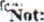 